2 Truths, 1 Lie  Listen to (ALT). 👂 Write 2 ○ for Truth　（真実） and 1 × for Lie (嘘). ✏️  Think. 💭 Write 2 Truths and 1 Lie. ✏️ Play in a group. 🗨️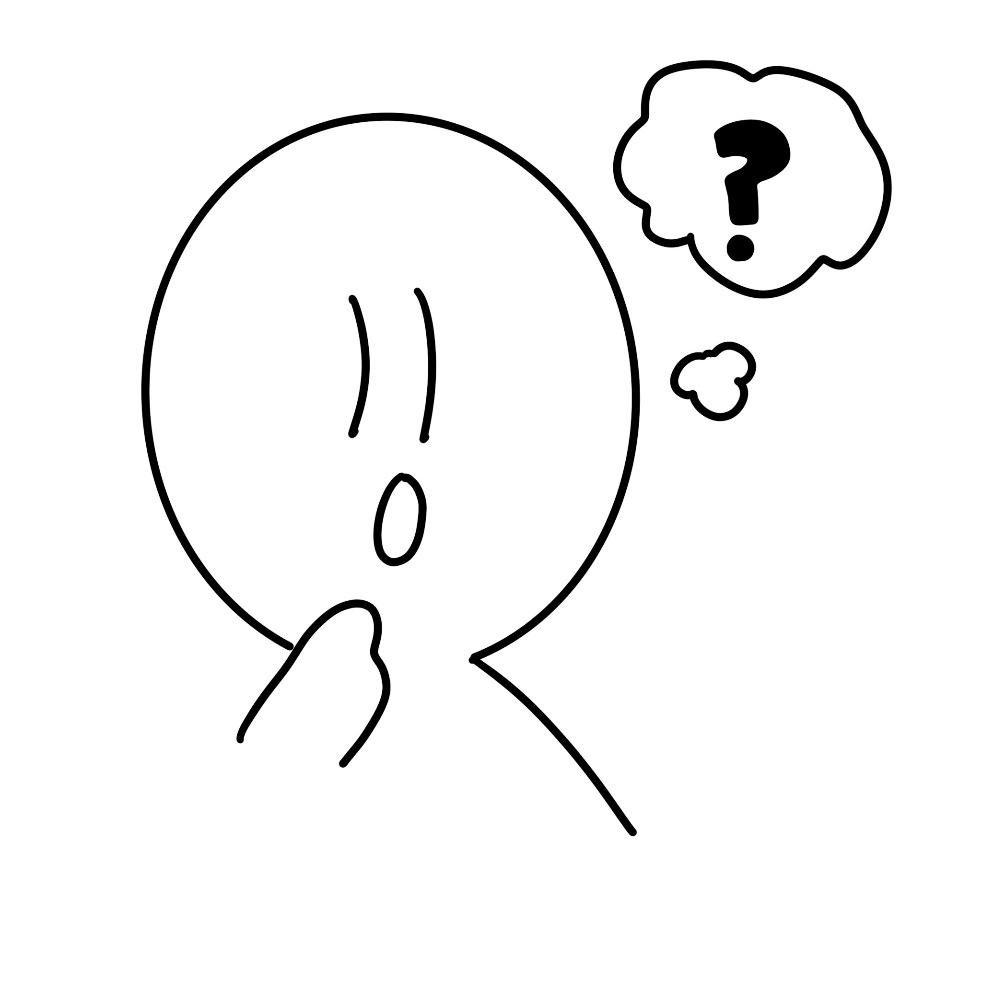 (ALT)’s 例/ ×I can speak Chinese.I can’t ride a bicycle.I can make clothes.My 2 Truths, 1 Lie/ ×I can / can’tI can / can’t I can / can’t名前名前名前○/ ×○/ ×○/ ×○/ ×111222333Points